Протокол №408заседания ПравленияАссоциации «Саморегулируемая организация «Строители Чувашии»(А «СО «СЧ»)Дата проведения: 10.10.2018 г.Место проведения: 428000, Чувашская Республика, г. Чебоксары, ул. Правая Набережная Сугутки, дом 1, пом.2.Время начала регистрации участников заседания:		11 часов 00 минут. Время окончания регистрации участников заседания:		11 часов 05 минут. Заседание открыто:		11 часов 05 минут.Присутствуют:Александров Андрей Спиридонович — Председатель Правления;Скосырский Владимир Иванович— Заместитель председателя Правления;Грищенко Алексей Алексеевич— член Правления;Юрусов Валерий Геннадьевич— член Правления;Трифонов Дмитрий Михайлович— член Правления;Алексеев Валерий Глебович— член Правления;Черкасов Алексей Юрьевич—член Правления;Янковский Михаил Вячеславович —член Правления.Из  9 членов Правления присутствуют 8 человек - кворум имеется. Заседание правомочно.На заседании Правления присутствовали без права голосования:Андреев Александр Федорович – Генеральный директор А «СО «СЧ»;Янковский Алексей Михайлович – Начальник отдела Реестра А «СО «СЧ»;Председательствующим заседания Правления согласно Устава А «СО «СЧ» является  Председатель Правления – Александров Андрей Спиридонович.А.С. Александров - огласил повестку дня и предложил принять ее. Голосование:«За» - 8, «Против» - 0 , «Воздержались» - 0.Решили:Принять предложенную А.С. Александровым повестку дня.ПОВЕСТКА ДНЯ:1.    Об избрании Секретаря на заседании Правления;2.     О добровольном прекращении членства в А «СО «СЧ» следующих организаций:Общество с ограниченной ответственностью "ВАЛ-стройкомплект", ИНН 2130045091;Общество с ограниченной ответственностью "ПТК Рост", ИНН 2130167318.3.  О внесении сведений в реестр членов А «СО «СЧ»; наделении правом выполнять строительство, реконструкцию, капитальный ремонт объектов капитального строительства;  установлении уровней ответственности членам А «СО «СЧ».4. О приёме новых членов:Общество с ограниченной ответственностью Строительно-торговая компания «Регион», ИНН 2130156108.5.  Рассмотрение вопроса аренды офисных помещений для нужд Ассоциации.Вопрос 1.	Об избрании Секретаря на заседании Правления.Выступил:А.С. Александров – с предложением избрать секретарем на заседании Правления Начальника отдела Реестра Янковского Алексея Михайловича. Поручить Янковскому Алексею Михайловичу ведение протокола заседания Правления.Голосование: «За» - 8, «Против» - 0, «Воздержались» - 0. Решили:Избрать секретарем на заседании Правления Янковского Алексея Михайловича. Поручить Янковскому Алексею Михайловичу ведение протокола заседания Правления.Вопрос 2. О добровольном прекращении членства в А «СО «СЧ» следующих организаций:Общество с ограниченной ответственностью "ВАЛ-стройкомплект", ИНН 2130045091;Общество с ограниченной ответственностью "ПТК Рост", ИНН 2130167318.Выступил:А.С. Александров –  8 октября 2018 года поступило заявление о добровольном прекращении членства в А «СО «СЧ» Общества с ограниченной ответственностью "ВАЛ-стройкомплект", ИНН 2130045091,  Директор, Никитин Эдуард Александрович. На основании поступившего заявления, руководствуясь ст. 55.7. ГрК РФ предлагается считать прекращенным членство и действие права выполнять строительство, реконструкцию, капитальный ремонт объектов капитального строительства Общества с ограниченной ответственностью "ВАЛ-стройкомплект", ИНН 2130045091,  Директор, Никитин Эдуард Александрович, с 8 октября 2018 года.Голосование: «За» - 8, «Против» - 0 , «Воздержались» - 0.Решили:На основании поступившего заявления, руководствуясь ст. 55.7. ГрК РФ, считать прекращенным членство и действие права выполнять строительство, реконструкцию, капитальный ремонт объектов капитального строительства Общества с ограниченной ответственностью "ВАЛ-стройкомплект", ИНН 2130045091,  Директор, Никитин Эдуард Александрович, с 8 октября 2018 года.Выступил:А.С. Александров –  5 октября 2018 года поступило заявление о добровольном прекращении членства в А «СО «СЧ» Общества с ограниченной ответственностью "ПТК Рост", ИНН 2130167318,  Директор, Смирнов Дмитрий Александрович. На основании поступившего заявления, руководствуясь ст. 55.7. ГрК РФ предлагается считать прекращенным членство и действие права выполнять строительство, реконструкцию, капитальный ремонт объектов капитального строительства Общества с ограниченной ответственностью "ПТК Рост", ИНН 2130167318,  Директор, Смирнов Дмитрий Александрович, с 5 октября 2018 года.Голосование: «За» - 8, «Против» - 0 , «Воздержались» - 0.Решили:На основании поступившего заявления, руководствуясь ст. 55.7. ГрК РФ, считать прекращенным членство и действие права выполнять строительство, реконструкцию, капитальный ремонт объектов капитального строительства Общества с ограниченной ответственностью "ПТК Рост", ИНН 2130167318,  Директор, Смирнов Дмитрий Александрович, с 5 октября 2018 года.Вопрос 3. О внесении сведений в реестр членов А «СО «СЧ»; наделении правом выполнять строительство, реконструкцию, капитальный ремонт объектов капитального строительства;  установлении уровней ответственности членам А «СО «СЧ».Выступил:А.С. Александров –  Подало заявление о внесении сведений  в реестр членов А «СО «СЧ» следующая организация:•	Общество с ограниченной ответственностью «Инбрэс», ИНН 2130023771, Генеральный директор, Егоров Дмитрий Валерьевич, - в связи с намерением участвовать в заключении договора строительного подряда, в т.ч. заключаемых с использованием конкурентных способов заключения договоров, предельный совокупный размер обязательств по которым не превышает пятьсот миллионов рублей. Организация обладает специалистами в соответствии с требованиями ст.55.5-1 ГрК РФ. Данной организацией оплачен взнос в компенсационный фонд возмещения вреда в размере  500 000 рублей, взнос в компенсационный фонд обеспечения договорных обязательств в размере  2 500 000 рублей. На основании поданного заявления предлагается установить данной организации второй уровень ответственности в соответствии с поданным заявлением.Голосование: «За» - 8, «Против» - 0 , «Воздержались» - 0.Решили:Установить данной организации второй уровень ответственности в соответствии с поданным заявлением, согласно приложению №1 к настоящему протоколу, с учетом внесенных взносов в компенсационные фонды.Вопрос 4.  О приёме новых членов:Общество с ограниченной ответственностью Строительно-торговая компания «Регион», ИНН 2130156108.Выступил:А.С. Александров -  прошла проверку и рекомендована к принятию в члены А «СО «СЧ»  следующая организация:•	 Общество с ограниченной ответственностью Строительно-торговая компания «Регион», ИНН 2130156108, Директор, Алексеев Петр Валерьянович. Организация обладает специалистами в соответствии с требованиями ст.55.5-1 ГрК РФ. На момент вступления в А «СО «СЧ» организация не является членом иного СРО. Данной организацией оплачены вступительный взнос в  А «СО «СЧ», взнос в компенсационный фонд возмещения вреда в размере 100 000 рублей.  На основании поданного заявления предлагается принять ее в члены  А «СО «СЧ» и присвоить ей реестровый (регистрационный) номер 21-С-0467-1018, наделить правом выполнять строительство, реконструкцию, капитальный ремонт объектов капитального строительства и установить данной организации уровни ответственности с учетом поданного заявления и внесенных взносов в компенсационные фонды.Голосование: «За» - 8, «Против» - 0 , «Воздержались» - 0.Решили:1.  Принять в члены  А «СО «СЧ» Общество с ограниченной ответственностью Строительно-торговая компания «Регион», ИНН 2130156108, Директор, Алексеев Петр Валерьянович,  и присвоить реестровый (регистрационный) номер 21-С-0467-1018.2. Внести сведения в реестр членов А «СО «СЧ», наделить правом выполнять строительство, реконструкцию, капитальный ремонт объектов капитального строительства и установить уровни ответственности вышеуказанной организации согласно приложению №1 к настоящему протоколу, с учетом поданного заявления и внесенных взносов в компенсационные фонды.Вопрос 5.  Рассмотрение вопроса аренды офисных помещений для нужд Ассоциации.Выступил:А.С. Александров -  для доклада по данному вопросу передал слово Генеральному директору А «СО «СЧ» Андрееву Александру Федоровичу, который, в соответствии с поручением (Протокол №406 от 26.09.2018г.) представил Правлению сводный анализ предложений по аренде помещений под офис Ассоциации «Саморегулируемая организация «Строители Чувашии». Изучив представленные предложения, Правление пришло к выводу, что информации, представленной в докладе Генерального директора Андреева А.Ф. недостаточно для голосования и принятия решения по выбору офисных помещений для нужд Ассоциации, в связи с чем, в целях обеспечения бесперебойного функционирования всех структурных подразделений Ассоциации, а также в целях сокращения затрат на аренду офисных помещений, Генеральному директору Ассоциации Андрееву А.Ф. предлагается поручить:1. Подготовить перерасчет необходимых для аренды (приобретения в собственность) площадей с учетом количественного состава всех структурных подразделений Ассоциации в соответствии с утвержденным штатным расписанием, с учетом необходимых дополнительных помещений под серверную, архив, комнату приема пищи и пр., согласно норм действующего законодательства. 2. Более детально проработать каждое из представленных предложений по арендуемым (приобретаемым в собственность) помещениям с приложением планировочных решений, анализа наличия парковочных мест (в т.ч. платных), сформированных путем переговоров с потенциальными арендодателями (продавцами) окончательных цен аренды (приобретения в собственность) помещений.3. Представить на ближайших заседаниях Правления доработанный Сводный анализ предложений по аренде (приобретения в собственность) помещений для обсуждения.Голосование: «За» - 8, «Против» - 0 , «Воздержались» - 0.Решили:Генеральному директору Ассоциации Андрееву А.Ф. поручить:1. Подготовить перерасчет необходимых для аренды (приобретения в собственность) площадей с учетом количественного состава всех структурных подразделений Ассоциации в соответствии с утвержденным штатным расписанием, с учетом необходимых дополнительных помещений под серверную, архив, комнату приема пищи и пр., согласно норм действующего законодательства. 2. Более детально проработать каждое из представленных предложений по арендуемым (приобретаемым в собственность) помещениям с приложением планировочных решений, анализа наличия парковочных мест (в т.ч. платных), сформированных путем переговоров с потенциальными арендодателями (продавцами) окончательных цен аренды (приобретения в собственность) помещений.3. Представить на ближайших заседаниях Правления доработанный Сводный анализ предложений по аренде (приобретения в собственность) помещений для обсуждения.Заседание закрыто в 12 часов 00 минут 10 октября 2018 г.Окончательная редакция протокола изготовлена 10 октября 2018 г.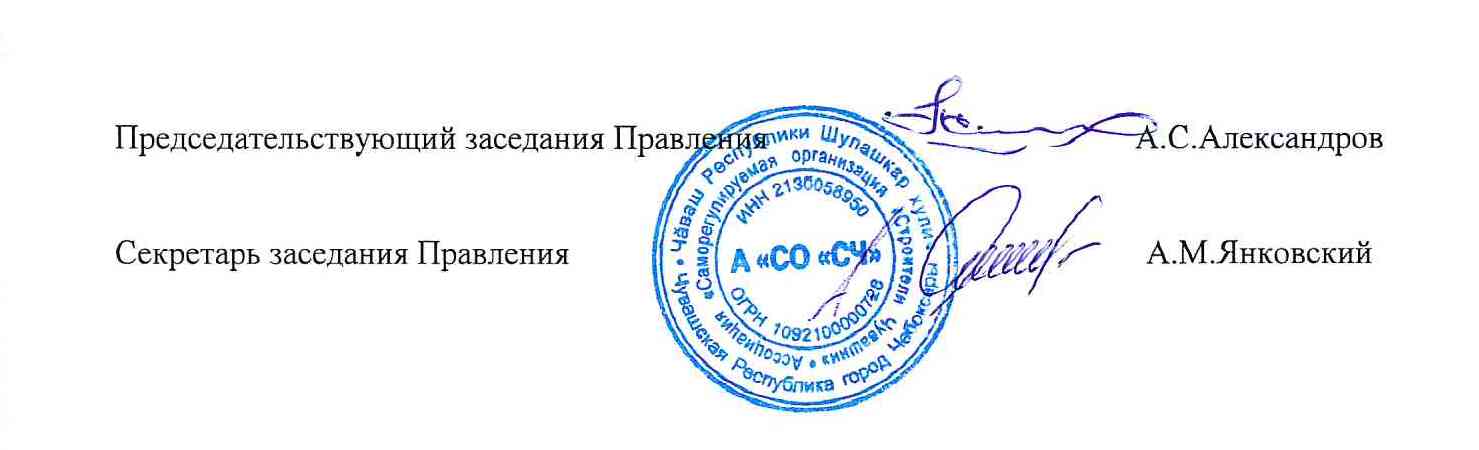 Приложение № 1к  Протоколу №408 от 10.10.2018 г. заседания Правления Ассоциации «Саморегулируемая организация «Строители Чувашии» Члены А «СО «СЧ»,наделенные правом в силу ст. 55.8. ГРК РФ выполнять строительство, реконструкцию, капитальный ремонт объектов капитального строительства по договору строительного подряда, в том числе заключаемого с использованием конкурентных способов заключения договоров, уплатившие взнос в компенсационный фонд возмещения вреда (в том числе компенсационный фонд обеспечения договорных обязательств – по заявлениям о намерении заключать договоры с использованием конкурентных способов заключения договоров), и имеющие следующие уровни ответственности.№ п/пСведения о членствеСведения о членствеСведения о членствеВзносы в КФВзносы в КФНаличие праваНаличие праваНаличие праваНаличие права№ п/пПолное или сокращенное наименование юридического лица, ФИО индивидуального предпринимателя Идентификационный номер налогоплательщика (ИНН)Дата внесения сведений в реестр членовСумма взноса в компенсационный фонд возмещения вредаУровень ответственностиСтатус праваВ отношении объектов капитального строительстваВ отношении особо опасных объектовВ отношении объектов использования объектов атомной энергии1Общество с ограниченной ответственностью «Инбрэс»213002377116.04.2018500 000второй уровень ответственностиДействуетДаДа№ п/пСведения о членствеСведения о членствеСведения о членствеВзносы в КФВзносы в КФНаличие праваНаличие праваНаличие праваНаличие права№ п/пПолное или сокращенное наименование юридического лица, ФИО индивидуального предпринимателя Идентификационный номер налогоплательщика (ИНН)Дата внесения сведений в реестр членовСумма взноса в компенсационный фонд обеспечения договорных обязательствУровень ответственностиСтатус праваВ отношении объектов капитального строительстваВ отношении особо опасных объектовВ отношении объектов использования объектов атомной энергии2Общество с ограниченной ответственностью «Инбрэс»213002377116.04.20182 500 000второй уровень ответственностиДействуетДаДа№ п/пСведения о членствеСведения о членствеСведения о членствеВзносы в КФВзносы в КФНаличие праваНаличие праваНаличие праваНаличие права№ п/пПолное или сокращенное наименование юридического лица, ФИО индивидуального предпринимателя Идентификационный номер налогоплательщика (ИНН)Дата внесения сведений в реестр членовСумма взноса в компенсационный фонд возмещения вредаУровень ответственностиСтатус праваВ отношении объектов капитального строительстваВ отношении особо опасных объектовВ отношении объектов использования объектов атомной энергии3Общество с ограниченной ответственностью Строительно-торговая компания «Регион»213015610810.10.2018100 000первый уровень ответственностиДействуетДа